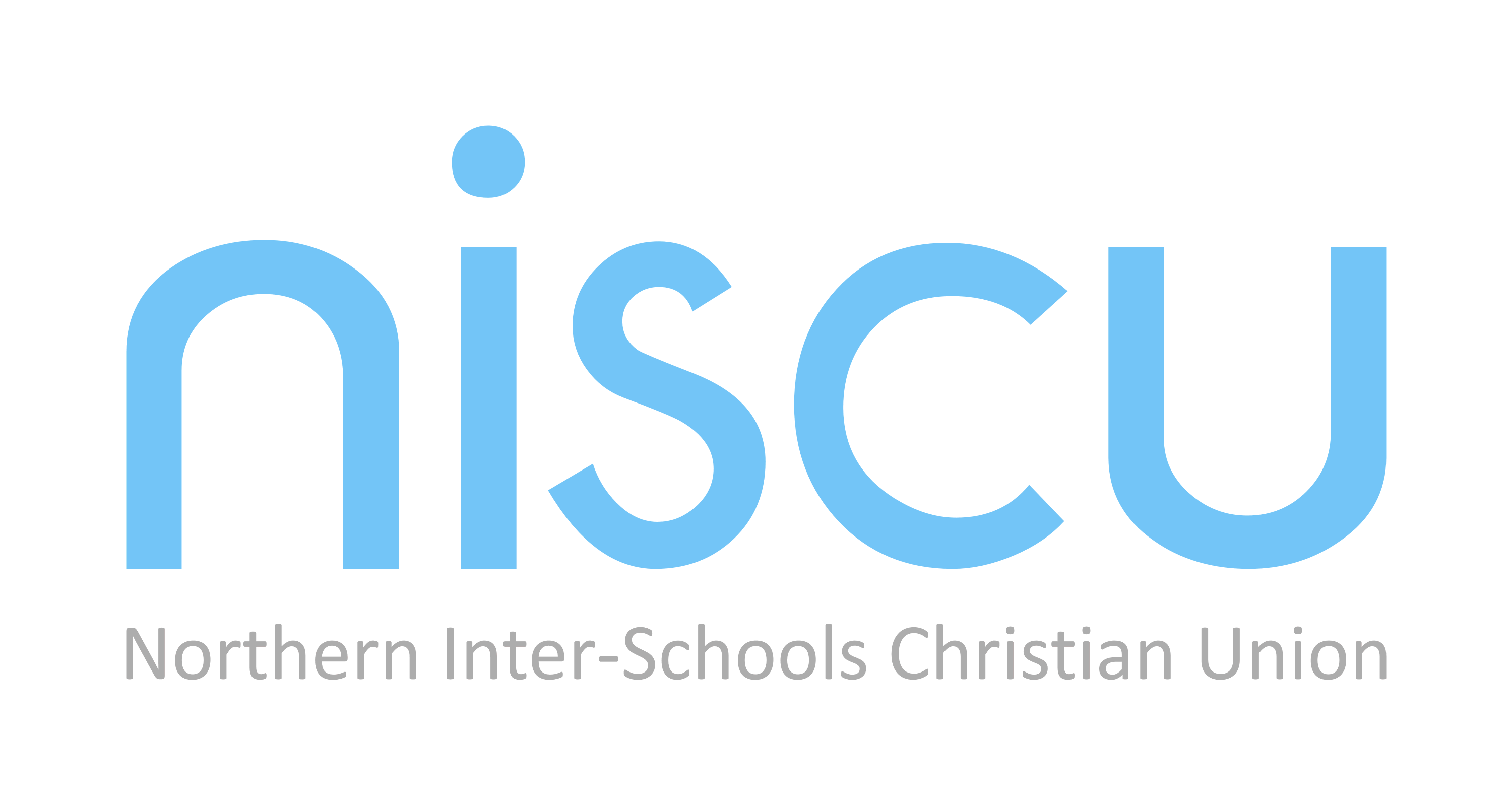 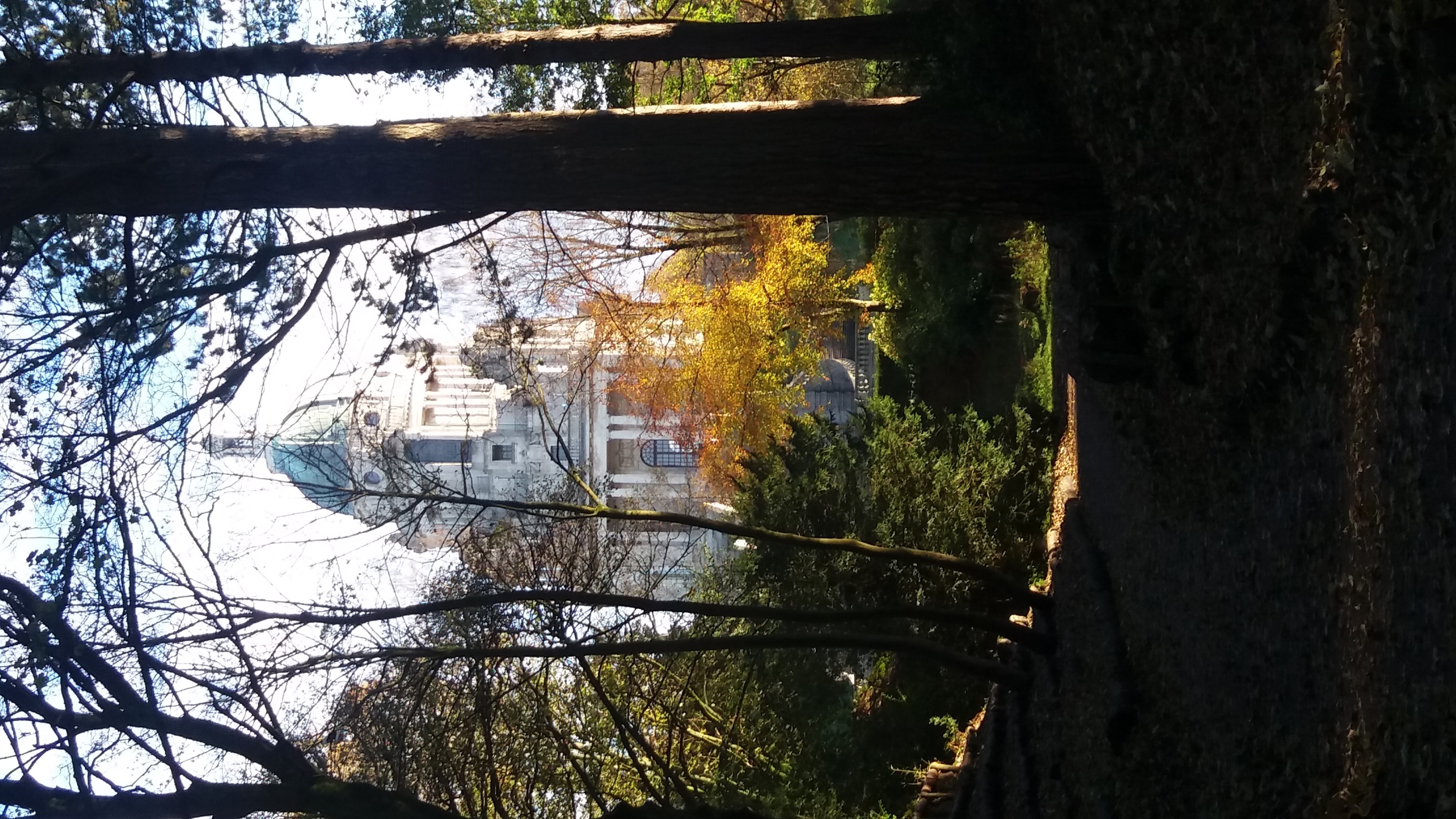 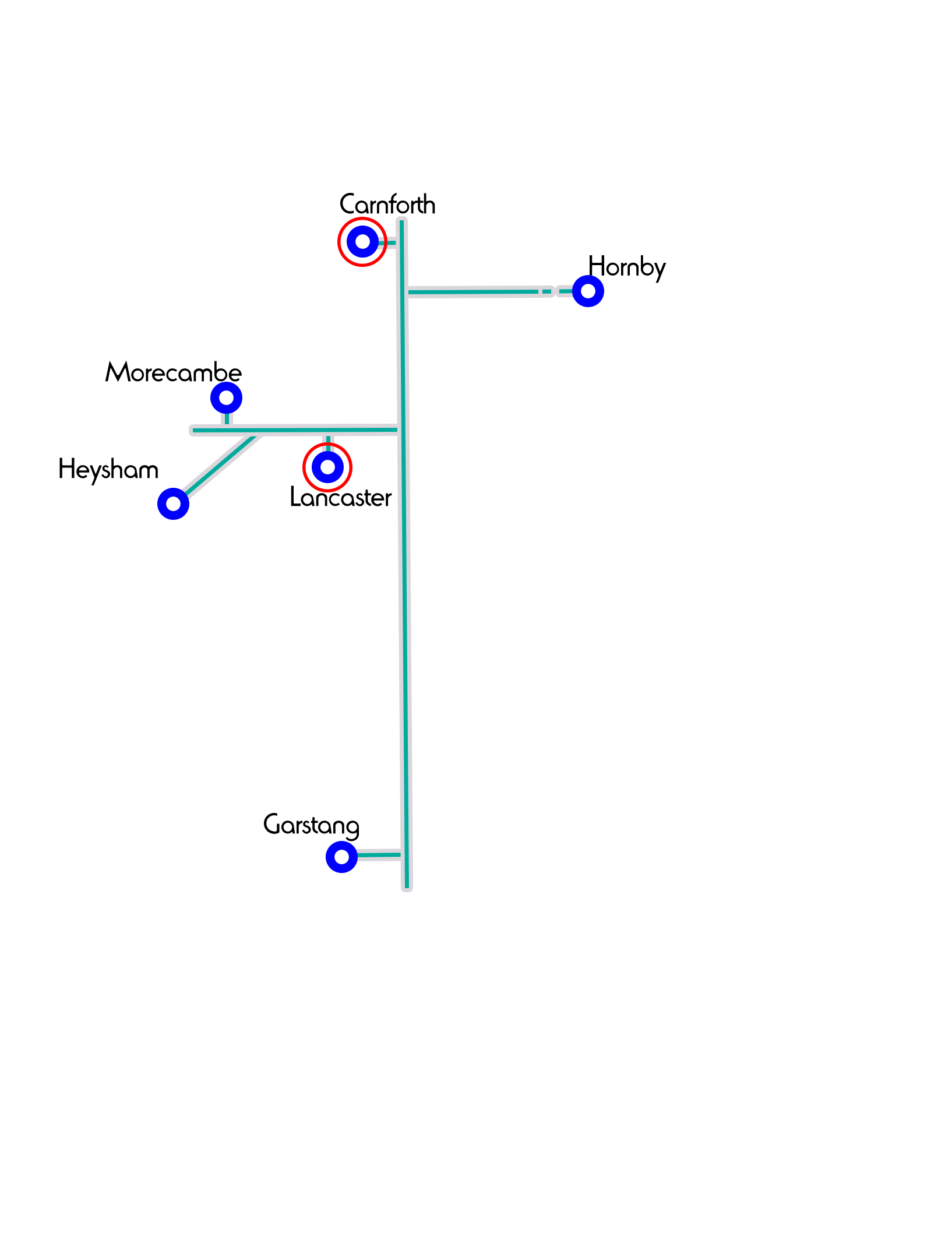 Chair’s reportFinancesIncome and Expenditure - For the Year ending 31st December 2017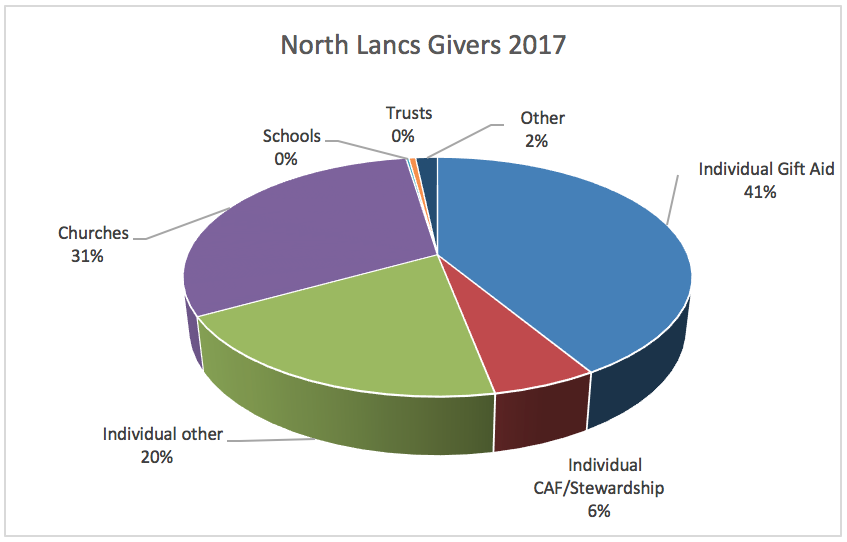 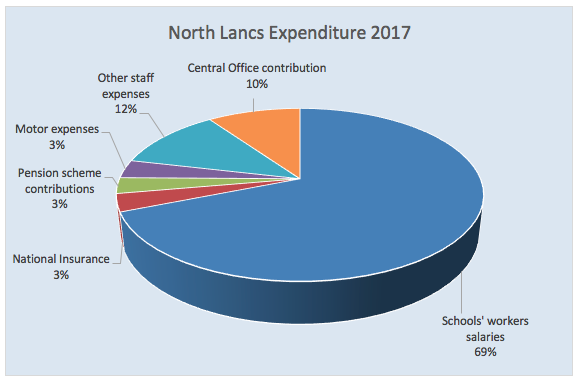 Balance Sheet as at 31st December 2017Work in SchoolsFurther informationIf you would like to receive our weekly prayer bulletins or periodical newsletters, please email jonny.bayes@niscu.org.uk If you would like to see what we do each week, then visit our website www.niscu.org.uk/nlancs and you will see our diary.If you would like to support us financially, either go to https://niscu.org.uk/home/giving/, or email ruth.robinson@niscu.org.uk.Debbie GreenI’m grateful forTeachers, TAs and parents who volunteer their time to run clubs46 schools who invited us in to take lessons and assemblies19 churches this year who asked us to share our storiesA new large office at Torrisholme Methodist Church (pop in sometime!)I’m challenged by The funding needed for our team and now especially our CEO’s roleFinding ways to thank and bless our awesome team and volunteersThe administrative task of communicating all this to so many churchesThe vast possibilities in schools and the pastoral needs of pupils and staffI feel blessed whenChildren share their love for Jesus with their classmatesI see churches looking for ways to bless their local schoolsI have the privilege of sharing the Bible with childrenI play kazoo alongside Rachel or pop a pair of wings onto Jonny (assembly moments!)A praying friend shared an amazing verse with me last week,  “All your sons will be taught by the LORD, and great will be your children’s peace.”  Isaiah 54:13.  Can you imagine it?  In today’s society where the wellbeing of children often hits the headlines, we have the LORD offering His teaching and peace – something that brings healing and is eternal.Of the 25 schools I personally have visited this year I have seen some wonderful reactions to God’s Word.  Through lessons, RE Days, Prayer Spaces, teacher-training, Puppet shows, Walk Through Easter events, student training at Capernwray and University of Cumbria, writing a new Bible Challenge for Blackburn Diocese and eating and praying with school staff at Encouragement Evenings I get to see God bring His Word and His peace in so many situations.  Some emotional moments stand out – tears on the face of a teacher at our meal as they are told how wonderful they are; the little boy who sat back and smiled as his class named him as a friend of Jesus; the delight of a class bouncing round the room to Rend Collective’s “Create in me” song; the concern of children who hear for the first time that in some countries people are put in prison because they are Christians and refuse to deny Jesus.God has so much to offer our schools – He is asking the church to be His channels of teaching and peace.  What an honour.Diana StopczynskiI have had another very enjoyable year working with the NISCU teams in North Lancs and South Lakes and continue to build relationships with both teachers and children in schools.  In North Lancs I have continued taking Christianity lessons in to the primary schools which is where I think I can be used best. I also lead clubs at Skerton St Luke’s, Grosvenor Park, Lancaster Road and Trumacar and support LBC Jam Club on the Ridge. These clubs provide a safe environment for children to learn more about God in an exciting and interactive way.HighlightsI again enjoyed being part of the Christmas Puppet Roadshow which visited  26 primary schools in the area. This provides brilliant opportunities, especially in community schools to take the gospel to thousands of children.. The ‘Walk Through Easter’ sessions we took to various churches provided another special and blessed time when children who visited were impacted by the Easter Story. When they shared their worries with us on paper leaves at ‘The Garden’ it certainly opened my eyes to the difficult situations they live with day to day and prompted me to pray and ask God to show us a way we can help provide support to these vulnerable children.When I was leaving a school recently a little boy said to me, “I love you. You’re special, just like Jesus.” What a wonderful confirmation of taking Jesus in to schools so that children learn to understand how very special He is.Jonny BayesThis year has been one often requiring patience. After feeling like I hit the ground running in my first year, I have had fewer responses from schools than I expected and in some cases found a closed door, which has been challenging, especially when I know the needs of the schools and I want to continue to share God’s light there. However, there have also been many highlights. The lessons at Morecambe are always well received and are a great opportunity to talk about who God really is and unpack the gospel story. I also had some Q&A sessions at Heysham which were another fantastic opportunity to break down stereotypes and help the young people to understand what Christianity is really about.I relaunched the CU at LRGS and have gone in depth on some big questions, first using the Youth Alpha material (which is also used at Ripley and I shared with some students at LGGS) and later discussing some of the ‘big’ topics such as ‘Science and Faith’ and ‘Suffering’. A big highlight for the year came recently when I was able to take a group of young people, mostly students from Our Lady’s, to the Big Church Day Out. It was a fantastic day of worship and fun and hopefully will be repeated next year with an even larger group!As a team we have become more aware of the needs of young people, not least their desire to be listened to. For a few years now we have supported a Listening Service in Heysham High school (now the Bay Leadership Academy) and this year we have been able to set up another one at Morecambe High. This is something we are keen to do more of in schools, as well as supporting staff as they cope with increasing numbers of young people facing personal (including mental health) issues.This year I have also taken on more of the admin work as we try to share out the role of maintaining contact with our supporters, churches and schools. We’re all aware of how busy our lives can get and how some things can slip out of our minds, so we want to make it as easy as possible for people to be aware of what we’re up to and how to support us in prayer, in action and also financially, so that we are able to keep up this amazing work God has blessed us with.Lou Mosey'Rejoice always, pray continually, give thanks, for this is God's will for you in Christ Jesus.' 1 Thessalonians 5:16-18'Privilege' is the word that comes to mind when I reflect on my year working with NISCU. I have had the privilege of working alongside a committed, creative and godly team and been given the most precious retreat time in February on my home turf (Pendle hill), which refreshed my soul beyond measure.I have had the privilege of working in 3 schools where I am trusted and warmly welcomed - Willow Lane, Dallas Road & LGGS. My work in these schools has included lessons on Christmas, Easter, forgiveness, leadership and a lunchtime Alpha taster. My personal highlight was doing the forgiveness lesson with my husband Marcus and sharing our family story with our son's class. At the end of the lesson when there was time for questions, one pupil asked, 'Mrs Mosey, why did you become a Christian?' What a privilege!At LGGS, I have helped run a year 7 'cake, games & chat' drop-in, which was really well attended and appreciated by the school and the infamous creme egg quest, where we gave out 300 creme eggs after our panel answered 300 of the pupils' questions. The atmosphere was electric!I have had the privilege of being part of the puppet roadshow and being mistaken for Debbie Green and asked, 'are you the puppet lady?' My puppet show highlight was at Ryelands because of the excitement expressed by the pupils with their 'audience participation'. We are very keen to do 2 puppet shows at Ryelands next year and cover both key stages.Thank you NISCU, thank you supporters, thank you pray-ers for enabling these fantastic opportunities!Sarah DoddTo summarise my year, I would say it has been quality over quantity. As part of a wider process of cutting down on activities in order to spend more focused and effective time on fewer things, I have continued to work in six small schools. However, mostly I have been in to Ellel St. John’s, Dolphinholme and Thurnham Glasson. As a result, I have built up strong relationships with the children and staff. They feel free to ask me difficult questions and to share their own stories and problems. It has also meant that when requests have come in for help in other schools (eg ‘Stories of Jesus’ day at Bolton-le Sands), I am free to respond and contribute to those because I don’t feel overstretched.I have enjoyed developing some science-based lessons that allow children to understand some Biblical truths based on their own experimental discoveries. For example, a lesson on light involving torches and mirrors explains why Jesus not only said that he is the Light of the World, but that we also are the light of the world. The questioning pupils at Dolphinholme asked for a lesson comparing the Biblical story of creation with the scientific theory of evolution, which then led to a ‘Tricky questions’ lessons where they bombarded me with (very difficult!) questions about faith and the Bible and science. I have visited some churches, to talk about NISCU in their Sunday services. This has been a great privilege and a real blessing to me, to meet fellow Christians in different denominations and worship styles all following Christ together.I think the highlight for me this year was a day where, in my weakness, I could only fall back on God’s strength and see Him at work. I wasn’t well that morning and didn’t really feel up to teaching but my NISCU colleagues prayed for me and the lessons that afternoon were anointed by God. There was a tangible sense of peace, the children listened carefully while I explained the Gospel, my symptoms disappeared and one boy stood up in front of the whole class to declare that he had recently decided to give his life to Jesus at a Sportsreach event. These are the times when we can only stand back and marvel at the ways of our wonderful Father.As a footnote, it’s always good to know that children have remembered what they’ve learned… as demonstrated by a class of 4-7 year olds I had visited a few weeks previously to teach them about the Fruit of the Spirit. When I asked them if anyone knew what forgiveness was, a forest of hands shot up. “Is it love, joy and peace?” said one. “It’s kindness and gentleness,” said another. And then the youngest, smallest boy in Reception: “I think it’s self-control.”    And then a child with behavioural difficulties who can never sit still began singing a song I had taught them a good few months earlier and they all joined in!The kingdom of heaven belongs to such as these Income20172016Church Pledged GiftsIndividual Pledged GiftsTax RecoveryMiscellaneous GiftsLocal Bank transferTotal income£18,082£41,738£5,851£1,404-£67,075£12,157£36,489£6,414£1,762-          £56,822Expenditure20172016Total Expenditure£76,141£57,718Capital Account20172016   Accumulated Fund£27,399£28,294   Net Surplus for the year£-9,066£-895   Balance£18,333£27,399Area Support Group:Area Staff: Mark Johnstone (Chair), Steven Hewitt, (standing down)Jane Callow,Graham Pollitt,Alex FearnheadDebbie Green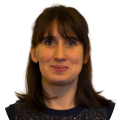 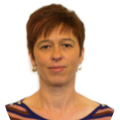 Primarydebbie.green@niscu.org.ukDiana Stopczynski 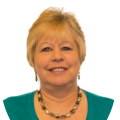 Primary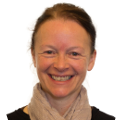 diana.stop@niscu.org.ukJonny Bayes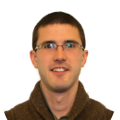 Secondaryjonny.bayes@niscu.org.ukSarah Dodd sarahjdodd@talktalk.netLou Moseylouisemosey@gmail.comRachel CarlingWorked for niscu up till April 2018